Místního programu obnovy venkova        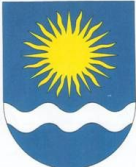 obce Veselíčkona období 2016 – 2020Schváleno zastupitelstvem obce Veselíčko dne: 27.10.2015 usnesením č.  72Ing. Jiří lešek						                      Ing. Václav Tomášek      starosta obce							              místostarosta obce                                                   	v.r. 								 		  v.r.1Obsah programu:  Úvod  Vlastní program na dané obdobíZávěr2I.ÚvodCharakteristika obceVeselíčko je obec ležící 7 km jižně od Milevska v okrese Písek, kraj Jihočeský. Obec je tvořena z částí obce Veselíčko a Bilina.První písemná zmínka k Bilině pochází z roku 1215 a k Veselíčku z roku 1306. Veselíčko patřilo původně k panství milevského kláštera. Panství milevského kláštera v době svého největšího rozmachu, tedy ve  13. a 14. Století zahrnovalo více jak 60 vesnic. Mezi nimi bylo pravděpodobně i Veselí, tak se totiž Veselíčko a do roku 1630 jmenovalo. A byla mezi nimi zcela určitě i Bilina, kterou král Přemysl Otakar I. věnoval milevskému klášteru již 6. lenda 1215. Alexander Ghindertael vystavěl ve Veselíčku zámeček a žil zde se svou chotí Marií Konstancií, rozenou Žlutickou ze Žlutic, až do své smrti roku 1657. Josef Bretfeld z Kronenburgu, význačný pražský právník šestkrát zvolený rektorem university v Praze vystavěl pravé křídlo zámku a zřídil v něm roku 1798 kapli svaté Anny. V roce 1792 zřídil ve Veselíčku na zámku školu. Základy kostela byly položeny roku 1848 a v roce 1851 byl kostel vysvěcen.Do roku 1850 bylo Veselíčko, Bilina a Křižanov součástí panství Veselíčko. Po roce 1850, kdy obce získaly samostatnost a byly řízeny vlastní samosprávou, se stalo Veselíčko samostatnou obcí a Bilina byla součástí obce Křížanov. Bilina se osamostatnila po roce 1890. Obec Veselíčko v dnešní podobě vznikla teprve v roce 1960 sloučením vesnic Veselíčka a Biliny. Bilina byla v minulosti vždy zemědělskou vesnicí, až do roku 1850 se sedmi rustikálními statky a tedy obyvatelstvem živícím se i v pozdější době převážně  zemědělstvím   řemeslníci byli spíš výjimkou. Teprve v roce 1907 obyvatelé založili obecní cihelnu, která byla v provozu a ž do roku 1948 a v roce 1927 založil František Fořt truhlářskou firmu, který pod názvem PF NÁBYTEK existuje dodnes.Veselíčko se vyvíjelo jinak. Bohuslav Kalenice před rokem 1600 zrušil ve Veselíčku poslední rustikální statky a vytvořil jeden panský, tedy dominiální statek. Statek byl součástí panství a přecházel se změnou majitele panství. Naposledy ho od Nádherných koupil František Přibyl. Obyvatelé Veselíčka byli převážně řemeslníky. Bylo zde několik soustružníků, kteří vyráběli špičky (kuřácké potřeby),  truhláři, zedníci, hrnčíři, řezníci, mlynář, pekaři, hokynaří, hostinští, krejčí, švadleny, obuvníci, krupař aj. Po roce 1948 byly téměř všechny živnosti zrušeny, zůstal jen znárodněný mlýn a pekárna. V roce 1952 bylo v zámku a statku založeno zemědělské učiliště, z panského statku vznikl školní statek. Později se učiliště rozrostlo i na další obory včetně maturitních. V roce 2002 bylo učiliště sloučeno s učilištěm v Milevsku a ve Veselíčku zůstaly jen dílny pro praktické vyučování. Statek byl zprivatizován a vznikla Zemědělská farma Veto Veselíčko s.r.o., která koupila od státu  v roce 2008 zámek. V roce 1997 byla provedena plynofikace obce. V roce 2009  byla provedena rekonstrukce školy na sportovní, kulturní a vzdělávací centrum s možností ubytování. Obec má 193 obyvatel. Nachází se v nadmořské výšce 465 m a má katastrální výměru 4.51 km2.  V obci se nachází sportovní areál tvořící fotbalové a nohejbalové hřiště a tělocvičnu v bývalé škole. V opravené škole a jídelně lze pořádat kulturní, společenské a vzdělávací akce s možností ubytování. Ke kulturnímu vyžití slouží i přírodní parket.V obci je poště, zámek z poloviny 17. Století, kostel svaté Anny z roku 1851 a hřbitov. V obci má sídlo řada firem a zařízení. Jsou to:PF NÁBYTEK spol. s r.o. – výroba čalouněného nábytku, křesel a židlí;VETO CZ, spol. s r.o. Veselíčko 1 – prodej a servis vozů Peugeot;Zemědělská farma VETO s.r.o. Veselíčko – zemědělská činnost;SELGEN a.s., Šlechtitelská stanice Veselíčko – polní pokusy ve šlechtění nových odrůd obilovin a luskovin;STAKO MF s.r.o. – obchodní a servisní zastoupení značky MASSEY FERGUSON a dalších značek zemědělské techniky;Dřevovýroba Václav Hemmer – výroba palet a pořez kulatiny;Domov sv. Alžběty pro matku a dítě ve Veselíčku – zařízení, které slouží k ubytování matek s dětmi v tísni, bylo otevřeno 4. Dubna 1997 v objektu rekonstruované fary; Střední odborná škola a Střední odborné učiliště Milevsko – dílny praktického výcviku.Obec je aktivně zapojena do regionálních forem spolupráce. Spolupracuje se sousedními obcemi ve sdružení „ Sousedé “. Je členem Svazku obcí Milevska a členem Svazku obcí regionu Písecka. Spolupracuje s MAS Střední Povltaví.Dosavadní	realizace POVObec je zapojena do Programu obnovy venkova od roku 1995. Od té doby se s pomocí POV podařilo zrealizovat množství projektů a to hlavně v období r. 2011 – 2015.Výše finančních prostředků na dotacích z POV dosáhla za období 1997 – 2010 celkem 1,162.600 Kč a za období 2011 – 2015 celkem  857.000 Kč.Přijaté dotace v rámci MPOV za období 1995 – 2015II.Harmonogram programu na období 2016 – 2020Vlastní program na období 2016 - 2020Současný a končený stav na období 2016 - 2020rokHodnota díla v Kčúčelposkytnutá dotaceDruh(N,I)1997  96.000Oprava hasičské zbrojnice v Bilině  57.600N1997  83.300Rekonstrukce chodníků  50.000N1998280.000Oprava hřbitova140.000N19981999 28.000Úhrada úroků z úvěru  22.000I19992000150.000Oprava budovy OÚ  73.000I20002002305.552Oprava fasády domu č.p. 24150.000N20022003198.000Oprava veřejného osvětlení ve Veselíčku118.000N20032004150.000Oprava veřejného osvětlení v Bilině  90.000N20042005175.327Úprava veřejného prostranství ve Veselíčku105.000N20052006200.000Oprava odvodnění veřejné komunikace v Bilině100.000N20062008201.110Oprava místní komunikace v Bilině p.č. 616/1100.000N20082010229.911Oprava hasičské zbrojnice v Bilině137.000N2010CelkemCelkem 2,097.200  1,162.600rokHodnota díla v Kčúčelposkytnutá dotaceDruh(N,I)2011262.068Pořízení bezdrátového rozhlasu v celé obci157.000N2011  55.000Ukazatele rychlosti ve Veselíčku  33.000N2012464.696Oprava místní komunikace v Bilině150.000N20122013274.982Výstavba a oprava chodníků ve Veselíčku137.000 N,I20132014320.000Oprava hasičské zbrojnice ve Veselíčku130.000N2014175.000Výměna oken v jídelně ve Veselíčku  70.000N2015289.190Oprava hřbitovní zdi a márnice v Bilině150.000N2015142.538Oprava zdiu dětského hřiště ve Veselíčku  30.000NCelkem 1,983.474857.000Úhrnem 4,080.674 2,019.600Číslo projektuNázev projektu	T	  Termín   TePřibližné nákladyPředpokládaný zdroj1.Výstavba skladu a garáže pro obec Veselíčko2016 1,400.000Dotace z POV + vlastní zdroje2.Oprava kapličky v Bilině2016  70.000Dotace z JčK + vlastní zdroje3.Rekonstrukce bytu ve škole2017250.000Dotace z POV  + vlastní zdroje4.Vybudování chodníků na hřbitově v Bilině2017100.000Dotace z Jčk + vlastní zdroje5.Výměna oken na budově OÚ včetně bytů a vchodových dveří ve Veselíčku2017170.000Dotace z POV + vlastní zdroje6.Výměna krytiny, latí a poškozené části krovu na škole ve Veselíčku2018700.000Dotace z POV + vlastní zdroje7.Oprava místní komunikace v Bilině2019500.000Dotace z POV + vlastní zdroje8.Komplexní úprava veřejných prostranství2020400.000Dotace z POV + vlastní zdrojeČíslo projektu Současný stavKonečný stav1.Obec Veselíčko nemá žádný zděný sklad na nářadí a sklad na techniku pro údržbu obecních ploch a objektů.Podle projektu a stavebního povolení bude postaven nový zděný sklad na nářadí a garáž pro techniku jako jeden objekt.2.Kaplička v Bilině je vně opravená, ale vnitřek ne včetně vybavení.Po opravě a vybavení bude moci být kaplička zpřístupněna návštěvníkům.3.V bývalé škole je byt, který v současné době obec využívá k uskladnění dražšího nářadí a techniky pro údržbu ploch. Po postavení skladu a garáže bude byt zrekonstruován k bydlení pro jednu rodinu.4.Na hřbitově v Bilině jsou od dvou vstupních bran hlavní cestičky jen s travnatým povrchem a na jaře a po větších deštích jsou blátivé.   Vydlážděním  hlavních cestiček malými dlažebními kostkami a jejich spojnice u márnice se zkulturní návštěvám chození na hřbitově. 5.Na budově obecního úřadu a v bytech v prvním patře jsou stará dřevěná špaletová okna, která již málo těsní, jdou špatně otevírat a zavírat.Výměnou celkem 10 –ti velkých a 4 malých oken se sníží energetická náročnost budovy a zlepší se její vzhled.6.Na bývalé škole ve Veselíčku je stará krytina z bobrových tašek, která po větších deštích, či krupobití praská a musí se často opravovat.Výměnou krytiny, latí a poškozených částí krovu se předejde častým finančně náročným opravám a zlepší se vzhled budovy. 7.V Bilině je 800 m dlouhá místní komunikace, která byla částečně opravena položením prosívky v roce 2012. Na svažitou část v délce 150 m byl položen asfalt.K další opravě by došlo po sedmi letech. Kromě základní opravy bude vhodné udělat  další část úseku s asfaltovým povrchem.8. Hlavní často využívané veřejné plochy byly zpevněny v roce 2011 za využití dotace z PRV.Tyto plochy budou potřebovat po devíti letech znovu opravit a upravit.